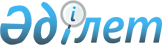 О переименовании улицыПостановление акимата Зыряновского района от 13 августа 2013 года № 2005, решение маслихата Зыряновского района Восточно-Казахстанской области от 21 августа 2013 года N 21/4-V. Зарегистрировано Департаментом юстиции Восточно-Казахстанской области 16 сентября 2013 года N 3059      Рассмотрев решение Восточно-Казахстанской ономастической комиссии от 17 июня 2013 года, в соответствии с подпунктом 5-1) статьи 12 Закона Республики Казахстан от 8 декабря 1993 года «Об административно-территориальном устройстве Республики Казахстан», подпунктом 4) пункта 1 статьи 6, пунктом 2 статьи 31 Закона Республики Казахстан от 23 января 2001 года «О местном государственном управлении и самоуправлении в Республике Казахстан», акимат Зыряновского района ПОСТАНОВЛЯЕТ и маслихат Зыряновского района РЕШИЛ:

      1. Переименовать в городе Зыряновске улицу Кирова на улицу Академика Арыктая Каюпова.

      2. Государственному учреждению «Отдел экономики и бюджетного планирования Зыряновского района» при корректировке бюджета района предусмотреть средства на выполнение работ, связанных с переименованием улицы.

      3. Государственному учреждению «Аппарат акима города Зыряновска» обеспечить выполнение работ по переименованию улицы до 31 декабря 2013 года.

      4. Контроль за исполнением настоящего постановления и решения возложить на заместителя акима Зыряновского района Ерембесова К.Ш. и постоянную комиссию по вопросам социально-культурного развития маслихата Зыряновского района (Карагужина Р.Р.).

      5. Настоящее постановление и решение вводится в действие по истечении десяти календарных дней после дня его первого официального опубликования.

 
					© 2012. РГП на ПХВ «Институт законодательства и правовой информации Республики Казахстан» Министерства юстиции Республики Казахстан
				Аким Зыряновского района 

                                  Е.Салимов Председатель сессии                                                      С.Мангулова

 Секретарь маслихата Зыряновского района                                   Г.Денисова 